Bulletin de première adhésion à Inser’Eco93à retourner, dûment rempli et signée, par courrier à Inser’Eco93, 7 rue de la liberté, 93 500 Pantin 
ou en envoyant un scan du bulletin par mail à justine.giraud@insereco93.com avant le 17 décembre 2021Je, soussigné·e, Madame, Monsieur …………………………………………………………………………….., (fonction) ……..…………………………….……… 
demande l’adhésion de la structure susmentionnée au réseau Inser’Eco93 pour l’année 2021-2022 (de date de la tenue de l’assemblée générale en 2021 jusqu’à la date de celle de l’année suivante).  Conformément aux statuts d’Inser’Eco93, je joins à ce bulletin d’adhésion, sous format numérique, :  une copie du Bilan du ou des dispositifs IAE réalisés pour la Drieets et/ou pour les nouvelles SIAE : une copie de la Convention IAE  le Bilan financier 2020 de ma structure  le Rapport d’activité 2020 de ma structure  la Charte d’engagement et de cohérence du réseau dûment complétée et signée Uniquement pour les SIAE, n’ayant pas été membre du réseau l’année précédant la demande d’adhésion ci-présent :   un exposé bref des motivations pour devenir membre actif du réseau : …………………………………………………………….………………………
…………………………………………………………………….…………………………………………………………………………….…………………………………………………………………………….…………………………………………………………………………….……………….....…………………………………………………………….…………………………………………………………………………….…………………………………………………………………………….…………………………………………………………………………….…………………………………………………………………………….………………………………………..…………………………………….…………………………………………………………………………….…………………………………………………………………………….……………………………………………………..……………  1 recommandation rédigée par un membre du CA d’Inser’Eco93 (voir la liste des membres du CA en annexe des Statuts)  1 recommandation rédigée par un autre membre actifs d’Inser’Eco93 (voir la liste des membres actifs en annexe des Statuts). En vue de notre adhésion, je joins un  
  chèque du montant de  …………………  correspondant au montant de la cotisation annuelle. 
Pour calculer le montant, reportez-vous au recto de ce bulletin d’adhésion. L’encaissement du chèque se fera après validation de l’adhésion par le conseil d’administration.Date : ……………………………………….                          Fait pour servir et valoir ce que de droit. (Signature)Montant de la cotisation 2021/2022Vous trouverez ci-dessous les modalités afférentes à la cotisation 
(grille approuvée par le conseil d’administration du 9 avril 2013 
et est soumise à l’approbation de l’assemblée générale du 16 mai 2013) : Exemple : 	                 500 000 € (total de votre CA et subventions) x 0,04%  Le montant de votre cotisation s’élève à 200€ dans ce cas précis.  Coordonnées bancaires d’Inser’Éco93 en cas de versement par virement bancaire : 	
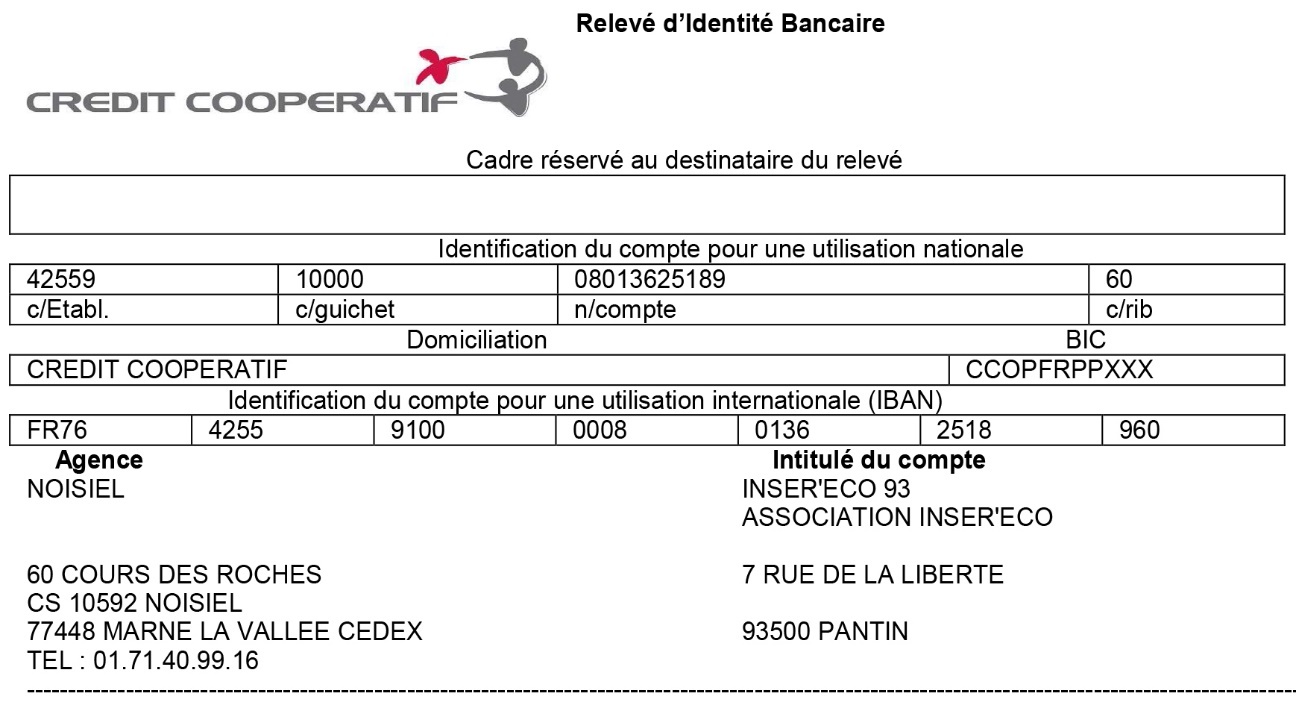 Nom de la structure porteuse du ou des dispositifs IAE :Nom de la structure porteuse du ou des dispositifs IAE :Nom de la structure porteuse du ou des dispositifs IAE :Nom de la structure porteuse du ou des dispositifs IAE :Rue :Rue :Rue :Rue :Code postal :Ville :Ville :Ville :Téléphone :Téléphone :E-mail :E-mail :Nom du ou de la représentant·e légal·e de la structure :Nom du ou de la représentant·e légal·e de la structure :Nom du ou de la représentant·e légal·e de la structure :Fonction :1 - Nom du dispositif IAE figurant sur la convention IAE signée avec la Drieets :N° de Siret :Adresse du lieu d’activité du dispositif IAE :Pôle territorial :  Est Ensemble   Grand Paris Grand Est   Paris Terres d’Envol   Plaine Commune1 - Nom du dispositif IAE figurant sur la convention IAE signée avec la Drieets :N° de Siret :Adresse du lieu d’activité du dispositif IAE :Pôle territorial :  Est Ensemble   Grand Paris Grand Est   Paris Terres d’Envol   Plaine Commune1 - Nom du dispositif IAE figurant sur la convention IAE signée avec la Drieets :N° de Siret :Adresse du lieu d’activité du dispositif IAE :Pôle territorial :  Est Ensemble   Grand Paris Grand Est   Paris Terres d’Envol   Plaine Commune1 - Nom du dispositif IAE figurant sur la convention IAE signée avec la Drieets :N° de Siret :Adresse du lieu d’activité du dispositif IAE :Pôle territorial :  Est Ensemble   Grand Paris Grand Est   Paris Terres d’Envol   Plaine Commune2 - Nom du dispositif IAE figurant sur la convention IAE signée avec la Drieets :N° de Siret :Adresse du lieu d’activité du dispositif IAE :Pôle territorial :  Est Ensemble   Grand Paris Grand Est   Paris Terres d’Envol   Plaine Commune2 - Nom du dispositif IAE figurant sur la convention IAE signée avec la Drieets :N° de Siret :Adresse du lieu d’activité du dispositif IAE :Pôle territorial :  Est Ensemble   Grand Paris Grand Est   Paris Terres d’Envol   Plaine Commune2 - Nom du dispositif IAE figurant sur la convention IAE signée avec la Drieets :N° de Siret :Adresse du lieu d’activité du dispositif IAE :Pôle territorial :  Est Ensemble   Grand Paris Grand Est   Paris Terres d’Envol   Plaine Commune2 - Nom du dispositif IAE figurant sur la convention IAE signée avec la Drieets :N° de Siret :Adresse du lieu d’activité du dispositif IAE :Pôle territorial :  Est Ensemble   Grand Paris Grand Est   Paris Terres d’Envol   Plaine Commune3 - Nom du dispositif IAE figurant sur la convention IAE signée avec la Drieets :N° de Siret :Adresse du lieu d’activité du dispositif IAE :Pôle territorial :  Est Ensemble   Grand Paris Grand Est   Paris Terres d’Envol   Plaine Commune3 - Nom du dispositif IAE figurant sur la convention IAE signée avec la Drieets :N° de Siret :Adresse du lieu d’activité du dispositif IAE :Pôle territorial :  Est Ensemble   Grand Paris Grand Est   Paris Terres d’Envol   Plaine Commune3 - Nom du dispositif IAE figurant sur la convention IAE signée avec la Drieets :N° de Siret :Adresse du lieu d’activité du dispositif IAE :Pôle territorial :  Est Ensemble   Grand Paris Grand Est   Paris Terres d’Envol   Plaine Commune3 - Nom du dispositif IAE figurant sur la convention IAE signée avec la Drieets :N° de Siret :Adresse du lieu d’activité du dispositif IAE :Pôle territorial :  Est Ensemble   Grand Paris Grand Est   Paris Terres d’Envol   Plaine CommuneProduits de l’année N-1 (total du chiffre d’affaire et des subventions correspondant à votre numéro Siren lié à vos activités en Seine-Saint-Denis)Montant de l’adhésionJusqu’à 400 000 € inclus160 €De 400 000 € à 1 500 000 € inclus0,04 % des produitsPlus de 1 500 000 €600 €